					FONTVIEILLE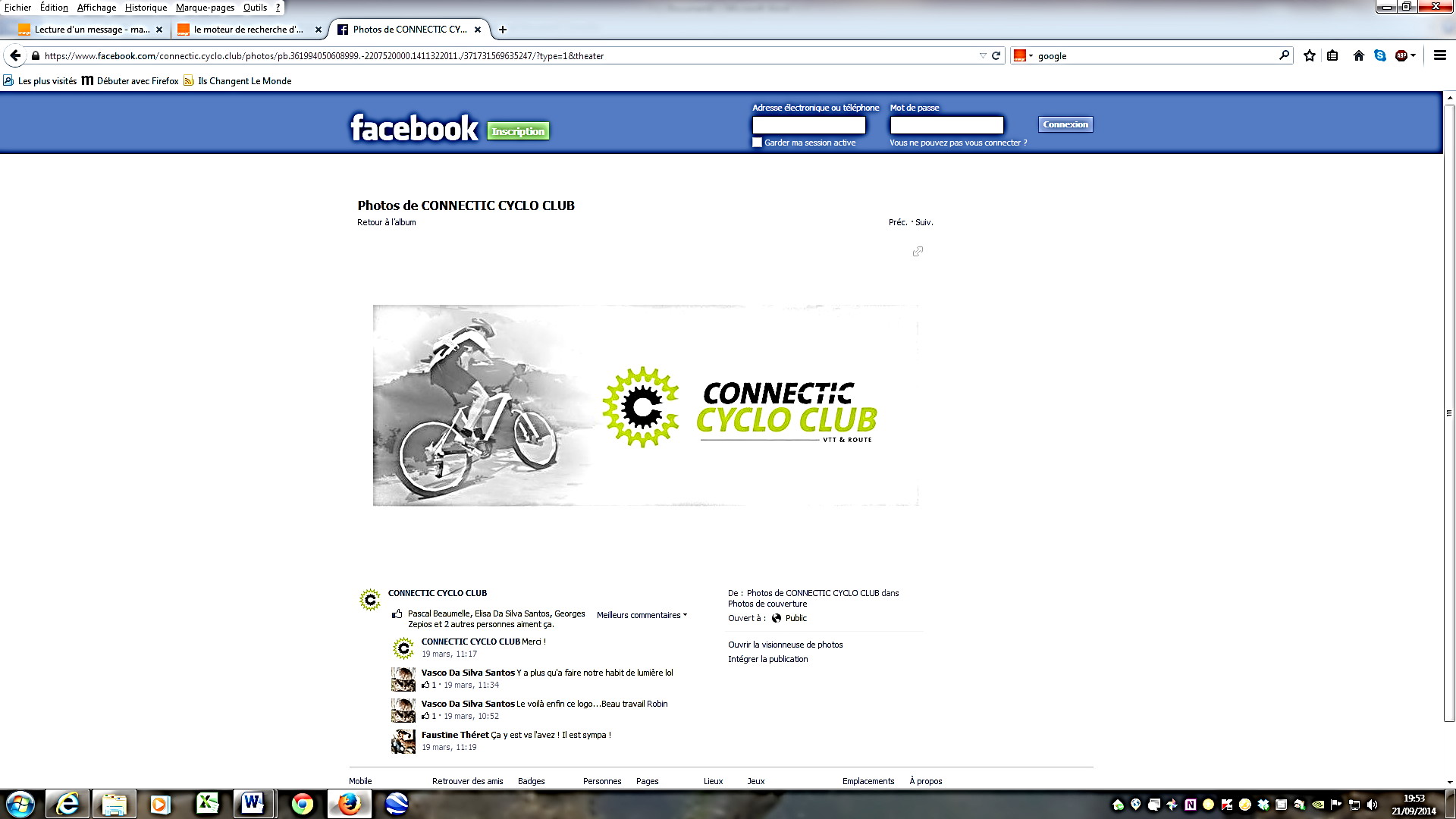 Président : M. Bernard BOUVIER	   				 : 06 70 38 55 58	Secrétaire : M. Etienne CARROY : 06 42 35 29 91E-mail : 	c.connectic@orange.fr Web : 	connectic-cyclo-club.com Courrier : M. BOUVIER 13 b chemin du Fort d’Herval - 13990 FONTVIEILLE.......................................................................................................................................................BULLETIN D’ADHESION - saison 2016-2017Nom : ...................................................................................Prénom : .............................................................Adresse : ..........................................................................................................................................................CP : ..........................................................Ville : ..............................................................................................Date de naissance : ........................................... Sexe : M  F   Groupe sanguin : .............................Téléphone : ........................................................... E-mail : .............................................................................ADHESION : 			35 € (individuel) 	 25 € (conjoint ou 2°enfant) LICENCE  FFC :Jeunes loisir jusqu’à 16 ans : 45€		 		Pass’loisir sans certificat médical : 45€	Jeunes compétition jusqu’à 16 ans : 50€	 		Pass’sport Nature : 	54€			Juniors 17/18 ans : 86€			 		Pass’Cyclisme : 66€																Total : ..................€ Chèque(s) n° : .....................................................................................Espèces « Droit à l’image » 2016-2017 (*)J'autorise la diffusion de mon image sur la totalité des supports de diffusion du CCCJe garde la possibilité de m’opposer à la publication d’une photographie déterminée en le signalant au Conseil d’Administration.Je n'autorise pas la diffusion de mon image sur la totalité des supports de diffusion du CCC(*) Site Web, flyers, affiches, etc... Les informations sont confidentielles et restreintes à l'usage interne de l’association. La loi n°78-17 du 6 janvier 1978 relative à l'informatique, aux fichiers et aux libertés, s'applique aux informations mentionnées dans les pièces constituant le dossier d’adhésion. Elle garantit à l’adhérent le droit d'accès et de rectification des informations le concernant. Ce droit peut être exercé auprès du Président du CCC.Je souhaite adhérer à l'association Connectic Cyclo Club, je reconnais avoir pris connaissance des Statuts et du Règlement Intérieur de l’association et m’engage à les respecter : cf. le site http://connectic-cyclo-club.fr/)Fait à .................................... le ..........................................     Signature de l’adhérent : Le dossier d’adhésion complet, à remettre au Secrétaire, se compose des pièces suivantes : Le bulletin d’adhésion dûment complété et signéUn ou plusieurs chèques comprenant l’adhésion et la licence FFC rédigé à l’ordre du «Connectic C. C.»Un certificat médical (datant de moins de 3 mois) de non contre-indication à la pratique du cyclisme : il sera valable 3 ans.